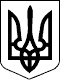 БЕРЕГІВСЬКА РАЙОННА ДЕРЖАВНА АДМІНІСТРАЦІЯЗАКАРПАТСЬКОЇ ОБЛАСТІР О З П О Р Я Д Ж Е Н Н Я_12 березня 2020 року_                       Берегове                         №__101__Про затвердження розміру фактичних       Зареєстровановитрат на копіювання або друк                    Південно-Західним   міжрегіо- документів, що надаються за запитом         нальним управлінням         на інформацію, розпорядники якої є            Мінюстиції (Івано-Франківськ)Берегівська  районна державна                     наказ 13.05.2020 № 113/4адміністрація Закарпатської області Відповідно до статей 6, 39 і 41 Закону України „Про місцеві державні адміністрації”, до частини третьої статті 21 Закону України “Про доступ до публічної інформації”, постанови  Кабінету Міністрів України від 13 липня 2011 р. № 740 „Про затвердження граничних норм витрат на копіювання або друк документів, що надаються за запитом на інформацію” (із змінами) та з метою упорядкування роботи районної державної адміністрації по забезпеченню запитувачів публічною інформацією зобов’язую:1.Затвердити розмір фактичних витрат на копіювання або друк документів, що надаються за запитом на інформацію, розпорядники якої є Берегівська районна державна адміністрація Закарпатської області, що додається.22. Керівнику апарату райдержадміністрації забезпечити подання цього розпорядження на державну реєстрацію до Південно-Західного міжрегіонального управління Міністерства юстиції (м. Івано-Франківськ) в установленому законодавством порядку.3. Це розпорядження набирає чинності з дня його офіційного оприлюднення.4. Контроль за виконанням цього розпорядження покласти на керівника апарату державної адміністрації Терлецьку Н.В.Голова державної адміністрації				        Іштван ПЕТРУШКАЗАТВЕРДЖЕНОРозпорядження головидержавної адміністрації12 березня 2020 року № 101 розмір  фактичних витратна копіювання або друк документів, що надаються за запитом на інформацію, розпорядники якої є Берегівська районна державна адміністраціяЗакарпатської областіПримітка. Розмір прожиткового мінімуму для працездатних осіб  за виготовлення однієї сторінки встановлюється на дату копіювання та друку документів.Начальник загального відділу апарату райдержадміністрації			                   Маріанна ДЕРЦЕНІПослуга, що надаєтьсяРозмір фактичних витратКопіювання або друк копій документів формату А4 та меншого розміру (в тому числі двосторонній друк)0,2 відсотка розміру прожиткового мінімуму для працездатних осіб  за виготовлення однієї сторінкиКопіювання або друк копій документів формату А3 та більшого розміру (в тому числі двосторонній друк)0,3 відсотка розміру прожиткового мінімуму для працездатних осіб  за виготовлення однієї сторінкиКопіювання або друк копій документів будь-якого формату, якщо в документах поряд з відкритою інформацією міститься інформація з обмеженим доступом, що потребує її відокремлення, приховування тощо (в тому числі двосторонній друк)0,5 відсотка розміру прожиткового мінімуму для працездатних осіб  за виготовлення однієї сторінкиВиготовлення цифрових копій документів шляхом сканування0,1 відсотка розміру прожиткового мінімуму для працездатних осіб  за сканування однієї сторінки